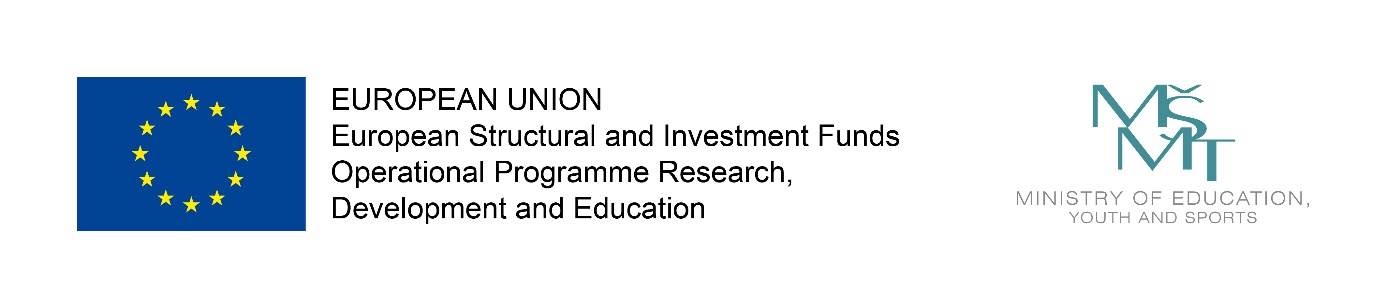 LA DÉCOLONISATION À TRAVERS LE PRISME DE LA LITTÉRATURELA DESCOLONIZACIÓN A TRAVÉS DEL PRISMA DE LA LITERATURAConférence – journée de débatsConferencia – jornada de debatesSamedi 9 novembre 2019 : Faculté des Lettres, Université Charles, salle 116 – bâtiment central – náměstí Jana Palacha 1)Sábado 9 de noviembre de 2019: Facultad de Letras, Universidad Carolina, sala 116 – edificio central – náměstí Jana Palacha 1)10h00 : prof. Papa SAMBA DIOP (Université Paris-Est Créteil)(É)migrations et Écritures : d'Afrique subsaharienne vers la Métropole11h00 : prof. Yolaine PARISOT (Université Paris-Est Créteil)Migration ou connexion ? Le décentrement à géométrie variable de la fiction caribéenne contemporainePause – café / Pausa – café13h00 : prof. Jean-François CHASSAY (Université du Québec à Montréal)Imaginaire américain : la fiction québécoise contemporaine face aux États-Unis14h00 : prof. Emil VOLEK (Arizona State University)En qué sentido tiene sentido hablar de la literatura ‘poscolonial’ en América Latina (de Bolívar a Anzaldúa)15h00 : Table ronde / Mesa redondaCentre and Periphery: Changes in the Postcolonial Situation of Romance-language Literatures in the Americas, Africa and Europe